Royal Brinkman Polska Sp. z o.o.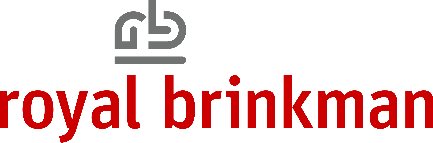 Ostrowska 45261-324 PoznańFormularz poboru prób glebowych Imię i nazwisko:………………………………………………………………………………………..…………………….Adres: …..……….……………………………………………………………………………………………………………….Nr telefonu: …………………………………………………………………………………………………………………….E-mail:……………………………………………………………………………………………………………………………..Data pobrania:…………………………………………………………………………………………………………………	 NIP: ………………………………………………………………………………………………………Odbiór wyników:       e-mail,      listZleceniodawca oświadcza, że zapoznał się z przysługującymi mu uprawnieniami wynikającymi z aktualnie obowiązujących przepisów w sprawie ochrony osób fizycznych w związku z przetwarzaniem danych osobowych i wyraża zgodę na ich przetwarzanie. Zleceniodawca: ...................................................Numer Pakietu (rodzaj badania)Nr próbyDziałka (nazwa, np. numer działki, ew. gruntów lub własne oznaczenie)Gatunek uprawianej roślinyTermin uprawyZalecenia nawozowe (TAK/NIE)